Etablissement privé d’enseignement maternel, primaire et secondaire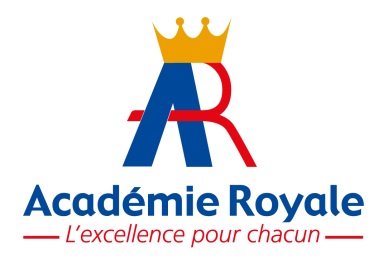 Situé au quartier Sabangali derrière le Lycée Technique CommercialB.P 202 N’DjaménaEmail : academieroyale.ar@gmail.com              contact@academie-royale.comWeb : www.academie-royale.comPortable : 65 00 57 22/ 65 00 57 23/ 65 00 57 24
CAMPAGNE D’INSCRIPTION RENTREE SCOLAIRE 2019/2020Procédure :Récupérer un  Dossier d’Inscription au Secrétariat de la Direction Générale ou sur le site internet  www.academie-royale.comCompléter le dossier d’inscription en remplissant toutes les rubriques et les fiches de renseignement.Signer tous les documents par les responsables légauxJoindre les copies de la carte nationale d’identité, du passeport, de l’acte de naissance et /ou de la carte consulaire.Joindre tous les éléments pédagogiques permettant d’étudier le dossier d’inscription et le cursus de l’élève (bilan scolaire, bulletins, fiche d’orientation, et le changement d’établissement Etc.)Déposer  le dossier complet au secrétariat de la Direction Générale ou l’envoyer par messagerie à académieroyale.ar@gmail.comPièces à contrôler par la direction au retour du dossier.Fiche de renseignement du dossier d’inscription 2019/2020, remplie, datée et signéeRèglement financier, daté et signéFiche médicale + copie du carnet de vaccination (sous pli)Copie passeport, acte de naissance et/ou carte consulaireDossier scolaire comprenant la fiche d’orientation, et le changement d’établissementDeux photos.DOSSIER D’INSCRIPTION 2019-2020IDENTITE DE L’ELEVEIDENTITE DES RESPONSABLES LEGAUXFait à ……………………………………… le …………………………………..                                                                                                                                                                                                                                                                                              Académie RoyaleInfirmerie scolairePour mieux répondre aux besoins de santé de votre enfant, nous vous prions de remplir cette fiche avec précision et de la retourner au secrétariat sous pli fermé. (Le secret médical est garanti)NOM                                                                 PRENOM                                              CLASSE            Né(e) le                                                 à                                                                     Nationalité  Adresse Sexe :                         garçon                     fille       Nom du père Nom de la mère Joindre à cette fiche une photocopie de tous les carnets de vaccinations (Obligatoire)Y a-t-il des problèmes médicaux dans la famille (parents, frères, sœurs) ?        Diabète           Hypertension          Problèmes pulmonaires         Problèmes cardiaques        Drépanocytose Autres, précisez Votre enfant a-t-il eu des difficultés dans la première enfance ?         Non          Oui – lesquelles et en quelle année ?Votre enfant a-t-il  subi une ou des interventions chirurgicales ?       Non        Oui- laquelle/lesquelles et en quelle année ?Votre enfant a-t-il eu les maladies suivantes ?Votre enfant a-t-il actuellement un de ces problèmes ?      Bégaiement, dyslexie (précisez)      Suivi orthophonique                            Déficience auditive      Défaut de vision, lequel :	    il porte des lunettesProblème de dos, lequel                                                                    handicap, lequel      Suivi orthopédique      Difficultés psychologiques, lesquelles ?     Suivi psychologique      Autres problèmes, précisez	     Votre enfant est :              droitier             GaucherVotre enfant est-il allergique à Certains médicaments, lesquels,Certains aliments, lesquelsAutres (insectes, poussière………), Précisez :Votre enfant est-il dispensé de sport ?        Non          Oui, à titre temporaire (précisez les dates)Pour quelle(s) raison(s) ?(Joignez le certificat médical de dispense de sport)Votre enfant prend-il un autre traitement permanemment ?       Non 	Oui, précisez, lequel ? Contre quelle maladie ?                                                                 Depuis quand ?                                                                 La date prévue pour l’arrêt du traitement ?S’agit-il d’un traitement de médecine traditionnelle ?             Non          OUI                            (Avec photocopie de la détermination)Votre enfant a-t-il été confronté récemment à un événement ou à un problème particulier  naissance      , décès d’un proche    , divorce     , rapatriement     , problème de santé    ou Autres (précisez)………………………………………………………………………………………………………………………    Evacuation sanitaireEn cas de maladie grave à l’intérieur de l’établissement, votre enfant sera transporté à :(Cochez la case correspondante)   J’atteste sur l’honneur que les informations ci-dessus sont exactes, et je m’engage à informer la direction pour toutes modifications.Fait à                                               le NomNomNomPrénomphotophotoDate de naissanceSexe Lieu et Pays de naissanceNationalitéphotophotoAdresse de l’élèveAdresse de l’élèveAdresse de l’élèveTéléphonephotophotoEtablissement fréquenté  (2018-2019) Etablissement fréquenté  (2018-2019) Etablissement fréquenté  (2018-2019) Classe fréquentée en 2018-2019photophotoResponsable légalResponsable1Responsable2Nom et prénom Profession Lieu de travailLieu de résidence (ville)QuartierTéléphoneCourrielLien de parenté Personne à contacter en cas d’urgencePersonne à contacter en cas d’urgencePersonne à contacter en cas d’urgenceCorrespondant 1Correspondant 2Nom et prénomAdresseTéléphoneCourrielLien de parenté                      FAMILLE (Autres enfants au sein de l’établissement)                      FAMILLE (Autres enfants au sein de l’établissement)Nombre d’enfants :Nombre d’enfants :Nombre d’enfants :Nom et prénomNom et prénomNom et prénomSexe classe123456Nom et signature du responsable légalFICHE MEDICALE INDIVIDUELLE CONFIDENTIELLEIDENTITE DE L’ELEVEVACCINATIONSANTECEDENTS MEDICAUXMaladies AnnéeMaladiesAnnéeMaladies Année          Varicelle           Rougeole          Rubéole          Méningite          Coqueluche          Oreillon…………..…………..…………..………………………..…………..      Hépatite (A-B-autre)      Diabète        Asthme      Crise de tétanie      RAA      Poliomyélite      Drépanocytose…………….…………….…………….…………………………………………………….    Perte de connaissance     Convulsion      Epilepsie     Saignement     Verrues      Autres ……………….……………..……………………………………………..……………..DISPENSE DE SPORTTRAITEMENT ACTUEL SUIVI PAR L’ELEVEGROUPE SANGUINPROBLEMES OU EVENEMENTS PARTICULIERSINFORMATION MEDICALENom du Médecin traitant : Tel :Europe assistanceSos InternationalHôpital de la RenaissanceHôpital de la mère et de l’enfantAutre :Hôpital Général de Référence Nationale (si vous n’avez aucun abonnement spécifique)Nom et signature du responsable légal